Письмо № 815 от 28.10.2021 г. О проведении Акция «На острие науки»Руководителям ОО МКУ «Управление образования по Сергокалинскому району в соответствии с письмом Министерство образования и науки Республики Дагестан за № 06-12361/01-18/21 от 27.10.2021 г. сообщает следующее.Акция «На острие науки» входит в число наиболее значимых федеральных мероприятий плана основных мероприятий по проведению в Российской Федерации Года науки и технологий в 2021 году, утвержденного распоряжением Правительства Российской Федерации от 13.03.2021 № 605-р, и направлена на вовлечение школьников и студентов в научно-исследовательскую сферу.Учитывая изложенное, просим Вас рассмотреть возможность рекомендовать образовательным организациям вашей территории выступить в качестве площадки для организации экскурсии и направить предложения площадок по следующим тематикам:«Искусственный интеллект» - в срок до 5 ноября 2021 года путем заполнения специальной формы, размещенной по ссылке: https://forms.yandex.ru/cloud/6165554a3b7ccbl0676c3b80/;«Человек, природа, общество и технологии» - в срок до 3 декабря 2021 года путем заполнения специальной формы, размещенной по ссылке:https://forms.yandex.ru/cloud/61654fb4edal99d6db4f6e40/.Приложение: на 2 л. в 1 экз.Начальник МКУ«Управление образования»                                                                                       Х. Исаева Исп. Магомедова С.Ш.Тел. 8-903-481-80-00e-mail: msarat78@gmail.com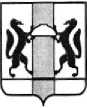 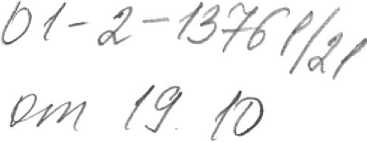 ЗАМЕСТИТЕЛЬ
ГУБЕРНАТОРА НОВОСИБИРСКОЙ ОБЛАСТИКрасный проспект, д.18, г. Новосибирск, 630007
тел.: (383) 238-65-65, факс: (383) 223-69-72,E-mail: pochta@nso.ru, http://www.nso.ra19.10.2021 № 742-03/16HaKs  от Об акции «На острие науки»Высшим исполнительным
органам государственной
власти субъектов
Российской Федерации(по списку)Уважаемые коллеги!По поручению Губернатора Новосибирской области, председателя рабочей группы «Взаимодействие с регионами» в рамках проведения в Российской Федерации Года науки и технологий Травникова А.А. сообщаю, что в 2021 году реализуется акция «На острие науки», которая входит в число наиболее значимых федеральных мероприятий плана основных мероприятий по проведению в Российской Федерации Года науки и технологий в 2021 году, утвержденного распоряжением Правительства Российской Федерации от 13.03.2021 № 605-р, и направлена на вовлечение школьников и студентов в научно-исследовательскую сферу.Координационный совет по делам молодежи в научной и образовательной сферах Совета при Президенте Российской Федерации по науке и образованию совместно с автономной некоммерческой организацией «Национальные приоритеты» (далее - АНО «Национальные приоритеты») формирует перечень научных организаций, образовательных организаций высшего образования, а также высокотехнологичных промышленных предприятий субъектов Российской Федерации, которые готовы организовать на своей площадке экскурсию для школьников в соответствии с тематиками месяцев (октября, ноября, декабря).Среди организаций, которые уже приняли участие в проекте с августа по сентябрь 2021 года, - АО «МХК «ЕвроХим», Госкорпорация «Космос», ОАО «РЖД», ПАО «Транснефть» и другие.Учитывая изложенное, прошу Вас рассмотреть возможность рекомендовать соответствующим организациям в субъектах Российской Федерации выступить в2качестве площадки для организации экскурсии и направить предложения площадок по следующим тематикам месяцев:октября - «Энергетика будущего» в срок до 25 октября 2021 года путем заполнения специальной формы, размещенной по ссылке: https://forms.yandex.rU/cloud/61654Ь6ес4аЬ8023аеЬ05 83Ь/;ноября - «Искусственный интеллект» в срок до 5 ноября 2021 года путем заполнения специальной формы, размещенной по ссылке: https://forms.yandex.ru/cloud/6165554a3b7ccbl0676c3b80/;декабря — «Человек, природа, общество и технологии» в срок до 3 декабря 2021 года путем заполнения специальной формы, размещенной по ссылке: https://forms.yandex.ru/cloud/61654fb4edal99d6db4f6e40/.Контактное лицо от АНО «Национальные приоритеты»: Артамонов Евгений, продюсер Проектного офиса Года науки и технологий, телефон: 8 916 066 66 46.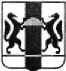 	И.В. МануйловаДОКУМЕНТ ПОДПИСАНЭЛЕКТРОННОЙ ПОДПИСЬЮСВЕДЕНИЯ О СЕРТИФИКАТЕ ЭПСертификат: 67e9335d804457a34c87e8868e29c2e9faa92cfcВладелец: Мануйлова Ирина ВикторовнаДействителен с 02.08.2021 до 02.11.2022А В. Васильев238 66 74